Základná škola s materskou školou Dávida Mészárosa  - Mészáros Dávid AlapiskolaésÓvoda, Školský objekt 888, 925 32 Veľká Mača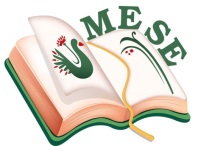 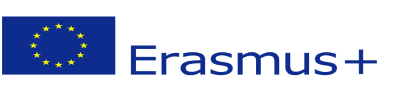 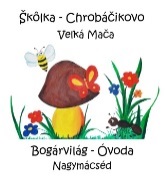 Názov projektu - a projekt címe: Mesévelegyüttsegítsükazegészséget! Zmluva číslo – a szerződésszáma: 2018 – 1- HU01 – KA229 – 047862_5Plán činnostiTéma: : Čaká nás rozprávková krajina! –  ľudové detské hryAktivity: „Spoločná aktivita s rodičmi: Deň jablka v našej škôlkeZúčastnená organizácia:Základná škola s materskou školou Dávida Mészárosa –  deti zo škôlky Chrobáčikovo                                                                                                      rodičiaDátum: 4.10. 2019Organizačná zodpovednosť:Silvia Brédová – Monika LanczováAlžbeta Juhosová – Gabriela FodorováAnna Rózsová – Eva BittóováZákladná škola s materskou školou Dávida Mészárosa  - Mészáros Dávid AlapiskolaésÓvoda, Základná škola s materskou školou Dávida Mészárosa  - Mészáros Dávid Alapiskola és Óvoda, 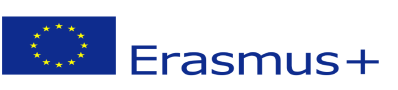 Príprava na realizáciu aktivity:V rámci projektu rozprávky sme v materskej škole zorganizovali deň jabĺk, aby sme spolu s rodičmi strávili piatkové popoludnie. Cieľom tejto aktivity bolo, aby  sme posilnili spoluprácu medzi materskou školou a rodinou. Poobedňajšiu akciu predchádzala príjemná exkurzia spojená so zberom jabĺk v jablčnom sade s nadobudnutím nových skúseností. Rozprávali sme sa o jeseni, o zbere ovocia a o  dôležitosti zdravého životného štýlu.Realizácia:Stredobodom našej pozornosti sa v tento deň stalo najznámejšie a aj k zdraviu veľmi dôležité ovocie - jablko. Predpoludňajšie aktivity a hry boli zamerané na to, aby sa deti oboznámili s pestovaním a odrodami jablka. Bolo pre nich veľkým potešením, že si mohli vybrať  pre mamičku jedno  jablko, ktoré sa im najviac páčilo. Do škôlky sa deti vracali bohatší o jablká a o zážitok zo zberu.                                                                                                                                 Popoludňajšie počasie bolo stvorené pre našu aktivitu. Poobede, keď rodičia prišli do materskej  škôlky, všetky skupiny predstavili  svoj krátky program riekaniek, piesní a ľudových hier o jablkách na školskom dvore. Náš veľtrh jablčných koláčikov bol tiež veľmi úspešný. Jablkové koláčiky boli veľkým lákadlom pre oči, ale mnohí boli zvedaví aj na chuť  vystavených jablčných dobrôt. Koláčiky upiekli učiteľky našej škôlky, ale na príprave sa zúčastnili aj malí „cukrári“ skupiny Včeličky. Vyrábali jablkové lízatká  máčané v čokoláde a mali s nimi veľký úspech. S kúpou jablkových koláčikov rodičia podporili našu materskú školu.                                                                                                                                                                    Popoludnie pokračovalo s rôznymi remeselníckymi aktivitami. Na pracovnom stole sa za krátky čas zrodili krásne výtvory z jablka: panáčiky, zvieratká a rôzne figúrky. Deti boli pyšné na svoje výtvory. Vyvrcholením nášho popoludnia bolo spoločné cvičenie detí a rodičov. Zoltán Farkas , inštruktor ZUMBY pozval deti a rodičov na  zdravú rozcvičku v prospech zdravia.                                                                                                                                                                              Účasťou na rôznych aktivitách čas prešiel veľmi rýchlo a príjemné jesenné popoludnie poskytlo rodičom a deťom príležitosť vyskúšať si naše nápady aj doma.Reflexia:Deň jablka obohatil hodnoty našej materskej školy, posilnil environmentálne uvedomelé správanie našich detí a výrazne podporil spoluprácu rodiny a materskej školy.Vo Veľkej Mači, 4. 10.2019Brédová Silvia koordinátorka projektu .........................................................SprávaSprávaCieľ činnosti:Ponúkať deťom zážitkové aktivityMultikultúrna výchova detíV priebehu aktivít rozvíjať komunikačné schopnosti a správnu výslovnosť hlások a hláskových skupínRozvíjať motiváciu vystupovaťV piesňach uplatňovať pravidelnú pulzáciu a čistý spevPodporovať zdravý životný štýlRozvíjanie spolupráce rodiny a materskej školyPlnenie úloh:Prostredníctvom tradícií prehlbovať zvyky a tradície - multikultúrna výchovaPodporovať prirodzenú detskú zvedavosťNadobudnúť skúsenosti priamou činnosťou - poznávaním okolitého prostredia – návšteva jablčného saduOrganizácia:Zabezpečenie priestorových podmienok Zabezpečenie potrebných materiálnych podmienok a pomôcok Príprava aktivity Pomôcky:Zabezpečenie priestorových podmienokZabezpečenie materiálnych podmienokPečenie a predaj jablčných koláčov – všetky učiteľkyStratégie:Príprava, nácvik, spoločná aktivita, rozhovor, manipulácia s predmetmi, športovanie - zumba